2021-2022 EĞİTİM ÖĞRETİM YILI KAYITLARI İÇİN GEREKLİ BELGELER    KAYIT TARİHLERİPansiyon Başvuru ve Önkayıtlar	:   31.08.2021Pansiyon Kesin Kayıt ilanı	:    14.09.2021****ÖNEMLİ NOT: ****LÜTFEN KILAVUZUMUZDAKİ FORMLARI EKSİZSİZ VE TAM OLARAK DOLDURARAK KAYDA GELİNİZBURSLU ÖĞRENCİLERİN YAPMASI GEREKENLERBurslu olup burslu devam etmek isteyenler burslu olduklarını dair belgeyi kayıt esnasında okul idaresine beyan edeceklerdir. İlköğretim 8.Sınıfta Bursluluğu kazananlar ve BURSLU devam edecekler eski okullarına verdikleri SINAV EVRAKLARINI okullarından alarak kayıt yaptırdıkları okula getirecekler.PANSİYON KAYIT – KABUL İÇİN GEREKLİ BELGELER
(2008-2611 sayılı yönetmeliğin 19,20 ve 32, Mad.)Başvuru ve Parasız –Paralı Yatılı Müracaat DilekçesiSağlık Raporu (Yatılı okumasına engel olacak bir hastalığı bulunmadığı ibaresi olan tek hekim tarafından düzenlenecek sağlık raporu)Ek 1 (Öğrenci ailesinin maddi durumunu gösterir beyanname)Aile Nüfus Kayıt Örneği,Bir önceki ders yılında tasdikname ve uzaklaştırma veya daha ağır bir ceza almadığını gösteren belge (öğrencinin mezun olduğu okuldan alınacak)Öğrencinin ve velisinin nüfus cüzdanı fotokopisi2021 okul öğrenci  belgesiÖğretmen Çocukları için ek olarak; Öğretmen olduğuna dair belge (Çalıştığı okuldan alınacak görev yeri belgesi)Görevli olduğu İl veya İlçe Milli Eğitim Müdürlüğünden alınacak görev yaptıkları yerde çocuğunu okutacak düzeyde ve türde okul bulunmadığını gösteren belge istenecektir.AŞAĞIDAKİ BELGELERİ PANSİYONA KESİN KAYDI OLANLARIN MUTLAKA DOLDURMASI GEREKMEKTEDİREvci Çıkma Belgesiİzin Dilekçesiİzinliler İçin Veli Muvafakat namesiVeli-Öğrenci-Pansiyon SözleşmesiVeli SözleşmesiÖğrenci SözleşmesiÖğrenci TaahhütnamesiDemirbaş Eşya TaahhütnamesiNOT: Ek1(Maddi Durum Beyannamesi) değerlendirilmesi sonucu parasız yatılı olarak kalabilmenin temel şartı: ilköğretim ve ortaöğretim kurumlarında parasız yatılılık burs ve sosyal yardımlar yönetmeliğinin Maddi durumun tespiti başlığı altında madde 5 in d fırkasında belirtilen ailenin bir önceki mali yıla ait yıllık gelir toplamından fert başına düşen net miktarın içinde bulunulan mali yılın Merkezi yönetim bütçe kanununun (M) işaretli cetvelinde belirtilen Milli Eğitim Bakanlığı Okul Pansiyonları ücretinden en azının 3(üç) katını geçmemek kaydıyla maddi imkanlardan yoksun bulunmak maddesine istinaden ailenin kişi başına düşen yıllık gelir miktarının 12.750,00 TL (onikibinyediyüzelli TL) yi aşmamış olması gerekmektedir.      Bu ücretin üstündeki öğrencilerimiz ise paralı yatılı olarak kalabileceklerdir. Paralı yatılı kontenjanımız ilköğretim ve ortaöğretim kurumlarında parasız yatılılık burs ve sosyal yardımlar yönetmeliğinin kontenjanların dağılımı alt başlığında madde 11 de ortaöğretim kurumlarının pansiyonlarında kontenjanın % 80 ni parasız yatılı % 20 si paralı yatılı öğrencilere ayrılır maddesine istinaden %20 dir. 2021-2022 eğitim öğretim yılında pansiyon yerleştirmelerimiz yazılı şartları taşıyan öğrencilerimiz arasından TEOG Puanı üstünlüğüne göre yapılacaktır.       Paralı yatılı yıllık ücreti 2021 bütçe kanununa göre  4 bin 520 TL dir. Bu ücret  Eylül 1-10 arası: 1130 TL, Kasım 1-10 arası 1130 TL, Ocak 1-10 arası ve Mart 1-10 arası taksitleri ise 2021 Bütçe Kanununda belirtilecek ücret üzerinden  alınacaktır.Pansiyon paralı/parasız yatılılık kaydı kontenjan dâhilinde yürürlükteki mevzuat hükümlerine göre istenmiş olan evrakların tesliminden sonra Parasız Yatılılık ve Bursluluk Evrakını İnceleme Komisyonu tarafından değerlendirilecektir.YATILILIK/GÜNDÜZLÜLÜK        Yatılılık, parasız ve paralı yatılı olmak üzere iki şekildedir. Belirleyici unsur ailenin gelir durumudur. Kayıt sonrası evraklar incelendikten sonra yatılılık durumu kesinleşir.      	  Paralı yatılı öğrenciler, yatılılık bedellerini kazandığı okulun bağlı bulunduğu Mal Müdürlüğü pansiyon hesabına yatırılmak üzere Okul Müdürlüğü muhasebesine 4 taksitte öderler.   	Parasız yatılı öğrenciler burs alma hakkını kaybederler. EĞİTİM ÖĞRETİM YILI HAZIRLIKLARI 2021-2022  Eğitim-Öğretim Yılı  06 EYLÜL 2021 Pazartesi  günü başlayacaktır. Yatakhanelere yerleşim ve kayıt işlemleri  06 EYLÜL 2021 Pazartesi  15.00 - 18.00 arası pansiyon idareci odasında pansiyon müdür yardımcımız tarafından yapılacaktır.Öğrencilerin üzerlerinde fazla para taşımamaları için bankalardan herhangi birinden bankamatik kartı çıkartılması uygun olacaktır. Yatılı öğrenciler aşağıda belirtilmiş olan eşya, araç ve gereçleri yanlarında getireceklerdir. Odalarımızın daha rahat kullanılabilmesi için gereğinden fazla eşya ve kıyafet getirilmemelidir.Okulumuz Erkek Öğrenci Pansiyonuna Yerleşen Öğrencilerin Getireceği EşyalarYATILILIK MÜRACAAT DİLEKÇESİ
DURSUNBEY ÇOK PROGRAMLI ANADOLU LİSESİ MÜDÜRLÜĞÜNE                Velisi bulunduğum  …………………………………………………………….. Okulu/Okulunuz ....... sınıfı ...... nolu  öğrencisi ……………............................... ’nın aşağıdaki ekli belgeleri incelenerek  2021/2022  öğretim yılında  Paralı Yatılı / Parasız Yatılı öğrenci olarak kabulünü bilgilerinize arz ederim.                                                                                                                    ... /… / 2021  ADRES:                                                                                                                           Adı ve Soyadı                                                                                                                                                       İmza                                                                                                                                             (Öğrenci Velisi)EKLER:Sağlık Raporu (Yatılı okumasına engel olacak bir hastalığı bulunmadığına dair tek hekim tarafından düzenlenecek sağlık raporu)Ek 1 (Öğrenci ailesinin maddi durumunu gösterir beyanname)a)Gelir durumunun gösterir belge (2021 yılı için)b)Eş durumu belgesi (Çalışmıyorsa SGK,Maliye,Tarım Müdürlüğü Belgeleri)
c)Bakmakla yükümlü olduğu kişi sayısını gösterir belgeAile Nüfus Kayıt Örneği,Sınavın yapıldığı ders yılında tasdikname ve uzaklaştırma veya daha ağır bir ceza almadığını gösteren belge (öğrencinin mezun olduğu okuldan alınacak)Öğrencinin ve velisinin nüfus cüzdanı fotokopisiEğer kazandı ise 2021 yılı Devlet Parasız Yatılılık ve bursluluk sınavını kazandığına dair belge ve daha önceki okuluna vermiş olduğu aslı gibidir onaylı örneğiMezun olduğu okuldan parasız yatılı olarak okuyup okulumuzda parasız yatılı olarak kalacaklar (YİBO,PİYO) mezun olduğu okuldan parasız yatılı olarak mezun olduğuna dair belge getirmeleri gerekmektedir.Öğretmen Çocukları için ek olarak; Öğretmen olduğuna dair belge (Çalıştığı okuldan alınacak görev yeri belgesi)Görevli olduğu İl veya İlçe Milli Eğitim Müdürlüğünden alınacak görev yaptıkları yerde çocuğunu okutacak düzeyde ve türde okul bulunmadığını gösteren belge istenecektir.EVCİ ÇIKMA BELGESİDURSUNBEY ÇOK PROGRAMLI ANADOLU LİSESİ MÜDÜRLÜĞÜNE  1-Öğrencilerin hafta sonu ve resmi tatillerdeki ve ailenin almış olduğu diğer izinlerde evci adresine gelip gitmesi ve sorumluluğu veliye aittir. Öğrenci beyan edilen evci adresinden başka adreste kalamaz.
2- Evci izni dışında izin almak isteyen veliler mazeretlerini belirten dilekçeyi bizzat okul müdürlüğüne onaylatmalı veya dilekçe örneğini okulumuzun 0 266 662 27 44  nolu faksına  en az bir gün önce Fakslamalıdırlar.3-Herhangi bir nedenle zamanında okula gelemeyen öğrenci için durumu velisi Nöbetçi belletmen öğretmene iletecek ve ertesi gün yazılı olarak mazeretini belgeleyerek okul idaresine ileterek beyan edecektir.
4- Öğrenciler belgede belirtilen okuldan ayrılış ve dönüş saatlerine uymak zorundadırlar. Çarşı izinleri idarece belirlenecek günlerde verilebilir.
	Velisi bulunduğum yukarıda kimlik bilgileri bulunan öğrencimim hafta/Resmi/Bayram  gibi her türlü  okulun tatil olduğu günün  son ders saatinden  açılacağı günün yukarıda belirtmiş olduğum saatine kadar yukarıda belirttiğim adreste geçirmesini müsaade ediyor ve zamanında okulda bulundurmayı taahhüt ediyorum.                                                                                                       ... /... /2021                                                                  				                                                                        Adı ve Soyadı                                                                                                                                                                                           İmza					                                                                                        (Öğrenci Velisi)İZİN DİLEKÇESİDURSUNBEY ÇOK PROGRAMLI ANADOLU LİSESİ MÜDÜRLÜĞÜNE                   Velisi bulunduğum  …………………………………………………………….. Okulu/Okulunuz ....... sınıfı ...... nolu  öğrencisi ………………………….…….................. ’nın okulunuzda okuyacağı süre zarfında okul idaresinin veya nöbetçi belletici öğretmenin uygun göreceği saatlerde hafta içi (saat 17:00 sonrası hariç) veya cumartesi-pazar günleri  kurs veya diğer bazı kişisel ihtiyaçlarını gidermek için dışarıya çıkmasını talep ediyorum. Dışarıya çıktığı gün ve saatlerde doğacak her türlü idari ve hukuki sorumlulukları kabul ediyorum.                      Gereğini bilgilerinize arz ederim.                                                                                                                                 ... /… / 2021ADRES:                                                                                                                                              Adı ve Soyadı                                                                                                                                                                      İmza                                                                                                                                                            (Öğrenci Velisi) Tel :     İZİNLER İÇİN VELİ MUVAFAKATNAMESİDURSUNBEY ÇOK PROGRAMLI ANADOLU LİSESİ MÜDÜRLÜĞÜNEÖğrencininAdı  ve Soyadı : …………………………………….Okulu               : …………………………………….Sınıf Ve No. Su: …………………………………….Yukarıda adı soyadı, sınıf ve no.su belirtilen velisi bulunduğum öğrencinin, pansiyonda kalma süresince aşağıda belirtilen hususlarla ilgili her türlü muvafakat veriyor ve öğrencinin tüm sorumluluğunu kabul ediyorum. Öğrenim süresince pansiyonun düzenlediği her türlü gezi, gözlem ve inceleme için; Okulca düzenlenen her türlü antreman, müsabakalar, yarışmalar ve laboratuar çalışmaları için; Hafta sonları evci, çarşı izin için pansiyondan ayrılabilmesi için; Hafta içi ders zamanı ve ders dışı zamanlarda verilecek her türlü izin için; Yarıyıl dinlenme tatili, bayram tatili ve benzeri her türlü tatillerde okuldan ayrılabilmesi için; Disiplin cezası sebebiyle okuldan eve gelmesi için; Gereğini bilgilerinize arz ederim. ADRES: ………………………					TEL: ……………										      ……./..../2021											İmza										    Velinin Adı Soyadı									    	     T.C Kimlik No.suDEMİRBAŞ EŞYA TAAHHÜTNAMESİDURSUNBEY ÇOK PROGRAMLI ANADOLU LİSESİ MÜDÜRLÜĞÜNE    2021-2021 Eğitim- Öğretim yılında pansiyonunuza kayıt olan ………………………………………………….. Okulu/Okulunuz ....... sınıfı ...... nolu  öğrencisi ………………………….…….................. ’nın velisi olarak ben aşağıda cins, miktarı, nitelikleri yazılı demirbaş eşyaları sağlam olarak ilgiliden teslim aldık. İlgili müdür yardımcısına veya memura sağlam olarak teslim etmeyi, demirbaş eşyada meydana gelebilecek zarar ve ziyanı tespit olunan o günün rayiç bedeli üzerinden ödemeyi ve aynı olarak yerine koymayı taahhüt ederiz.                                                                                                                                                             ......./ ....... / 2021İkametgah Adresi:Telefon Numaraları:                                                                                                                              Öğrencinin;                                                                                                   Velinin;         Adı Soyadı :……………………………..                                                              Adı Soyadı :………………………………         İmza          :………………………………                                                              İmza           :……………………………….Sıra no           Eşyanın adı			Miktarı		Nitelikleri1                       Ranza 				1		Sağlam kullanılır2                       Dolap				1		"	"3                       Yatak ve Alezi			1		"	"4                       Battaniye				1		"	"5                       Yastık ve Alezi			1		"	"6                       Nevresim Takımı			1		"	"    	 Nesimi BAYIR                                                  							Pans. Sor. Müd. Yrd.  UYGUNDUR…..  / …..  / 2021Okul MüdürüÖĞRENCİ TAAHHÜTNAMESİDURSUNBEY ÇOK PROGRAMLI ANADOLU LİSESİ MÜDÜRLÜĞÜNEOkulunuz pansiyonunda bulunduğum sürede pansiyon kural ve yönetmeliğine uyacağımı,Pansiyon idaresi tarafından verilecek görevleri (nöbet) yerine getireceğimi,Bilerek veya bilmeyerek bana zimmetlenen eşyalarda doğacak zararları ödeyeceğimi,Pansiyonda kaldığım sürece pansiyon içerisinde siyasi veya ideolojik eylem ve davranışlarda bulunmayacağımı,Pansiyonda huzur bozacak her türlü davranıştan uzak kalacağımı,Pansiyon binasını izinsiz olarak terk etmeyeceğimi,Akşam saatlerinde ders etütlere ve zaman çizelgesine uyacağımı,İmzaladığım Pansiyon Öğrenci Sözleşmesi ve Veli Sözleşmesine uyacağımı,(Paralı Yatılı Öğrenciler için ) Paralı yatılılıktan doğan pansiyon ücretlerini ödeme takvimine uygun ödemelerin yapacağımı taahhüt ederim.İş bu taahhütnamedeki sıralanan şartlardan her hangi birini yerine getirmediğim takdirde pansiyondan çıkarıldığım zaman hiçbir hak talep etmeyeceğimi şimdiden kabul ediyorum.ÖĞRENCİNİN		/..../2021Yukarıdaki yazılı taahhütnameyi okudum, Anladım.VELİSİNİN		/..../2021Yukarıdaki yazılı taahhütnameyi okudum, anladım. Velisi/Vesisi bulunduğum………………………………	 adına	kabul	ve	taahhüt ediyorum.ADI SOYADI	:MESLEĞİ	:EV ADRESİ	:İŞ ADRESİ	:EV TELEFONU 	:ADI SOYADI	:OKULU	:SINIFI	:ÖĞRETİM YILI	:	2021-2022DURSUNBEY ÇOK PROGRAMLI ANADOLU LİSESİÖĞRENCİ PANSİYONU VELİ-ÖĞRENCİ-PANSİYON SÖZLEŞMESİVelisi bulunduğum …….. sınıfı, ……..nolu …………………………………………..… nın okulunuz pansiyonunda parasız  / paralı yatılı olarak kalmasını istiyorum. Yatılılığa kabul edildiği takdirde aşağıdaki yazılı maddeleri kabul ediyorum.Velinin Yurt İdaresine Karşı SorumluluklarıÖğrencimin,  MEB tarafından kabul edilen ve kabul edilecek pansiyon yönetmeliklerine ve bu yönetmeliklere uygun yapılan her türlü uygulamaya uymasını sağlayacağımVeli toplantılarında çoğunlukla alınan her tür karara, pansiyon iç yönergesindeki kararlara katılacağım.Kurum eşyalarına, arkadaşlarının eşyalarına verdiği her tür zararı, itiraz etmeksizin ödeyeceğim.Verdiğim adres veya telefonda meydana gelecek değişiklikleri mümkünse aynı gün, değilse ertesi okul ve yurt idaresine bildireceğim.Pansiyon idaresi tarafından öğrenci aracılığı ile, resmi yazı ile, sabit telefonla, cep telefonuyla veya cep telefonu mesajı ile çağrıldığımda en kısa zamanda geleceğim.Bakanlıkça ve Yurt iç yönergesince yasaklanan nitelikli cep telefonunu, maddi değeri yüksek eşyayı, öğrenci harçlığı limitinin üstünde parayı, reçeteli veya reçetesiz ilaçları öğrencimin üzerinde ve yanında bulundurmaması gerektiğini biliyorum.Yurdun ziyaret saatleri dışında önemli bir durum olmadıkça ziyaret için öğrenciyi çağırmayacağım, etüt saatlerinde öğrencime telefon açmayacağım. Etüt saatlerinde cep telefonunun açık olmasının yasak olduğunu biliyorum. Öğrencimin uymasını sağlayacağım.Öğrencimin rahatsızlanıp hastaneye gönderilmesi durumunda, saatine bakmaksızın ilgileneceğim. Öğrencimin hafta sonu izinlerini ilişikteki formda verdiğim adreste geçirmesini, verdiğim adreste herhangi bir sorun olursa yasal sonuçlarını, öğrencimin idareden gizli başka bir adreste kalması halinde meydana gelecek kanuni sorumlulukları kabul ediyorum.Öğrencimin evci izninden belirttiği tarihte döneceğini taahhüt ediyorum.Öğrencimin yurtta kalırken yemekhane, yatakhane, etüt salonları ve okulda nöbetçilik yapacağını biliyorum, nöbetlerin tutulmamasının disiplin suçu olduğunu biliyor ve kabul ediyorum.Öğrencimdeki bütün rahatsızlıkları doğru ve açık bir şekilde yurt idaresine bildireceğim. Önceden var olan ve beyan etmediğim ancak daha sonra ortaya çıkan rahatsızlık neticesinde öğrencimin yurtta kalması sakıncalı olursa öğrencimi yurttan alacağımı, yasal sonuçlarına katlanacağımı biliyor ve kabul ediyorum.(Paralı kalanlar için) Yurt taksitlerinin yılda bir peşin, üç taksit halinde ve Eylül, Kasım, Ocak, Mart aylarında ayın onuna kadar ödenmesi gerektiğini, belirtilen tarihlerde ödemediğim takdirde öğrencimin yurttan kaydının silineceğini biliyorum ve kabul ediyorum.Öğrencimim öğrenim hayatı süresince okulca yapılacak Eğitim Öğretim yönünden toplu veya sınıf gezilerde veya gerek hafta içi gerek hafta sonu izni verildiğinde, öğrencimin kendi olanaklarını kullanması halinde meydana gelebilecek her türlü olayın sorumluluğunu kabul ediyorum.Okulların kapalı olduğu günlere denk gelen Üniversite sınavları ile öğrencimin yıl içerisinde derslerinde başarı gösteremeyip ortalama yükseltme sınavlarına girmesi, sınavlar süresince yatma ve yeme gibi sorunlar için hiçbir hak talep etmeyeceğimi saygı ile arz ederim.Eğitim öğretim süresince yarıyıl, dinlenme tatili, bayram tatili vb. gibi her türlü resmi tatillerde ve okul idaresince izin verildiğinde ayrıca yazılı bir bildiriye gerek kalmadan ayrılmasını kabul ediyorum. Tatil süresi sonunda tam zamanında okulda bulunmasını sağlayacağımı bilgilerinize saygı ile arz ederim.Öğrencimin öğrenim süresince “Milli Eğitim Bakanlığı Orta Öğretim Kurumları Ödül ve Disiplin yönetmeliği” ne titizlikle uyması için gerekli uyarıları yapacağıma, Okul idaresi ile iletişim halinde olacağıma, ayrıca yatılı öğrencinin uyması gereken kurallara uymadığı ve sorunlar çıkardığı belirtildiği takdirde pansiyondan alacağımı taahhüt ederim.Öğrenciniz okulunuzda okuyacağı süre zarfında hafta içinde öğle, ders sonrası ve Cumartesi-Pazar günleri bazı kişisel ihtiyaçlarını gidermek için dışarıya çıkmasını talep ediyorum.Dışarıya çıktığı gün ve saatlerde doğacak her türlü idari ve hukuki sorumlulukları kabul ediyorum.Yatılı olarak öğrenim gören okulunuz öğrencimin Ortaöğretim Kurumları Yönetmeliği’nin 78. Ve 83, madde hükmüne göre Okul Müdürünün ve sorumlu müdür yardımcısının velisi olmasını istiyorum.Yurt İdaresinin Veliye Karşı Sorumlulukları	Yukarıdaki maddeleri kabul eden ve uygulayan velilerimizin çocuklarına, yurtta kaldıkları süre içerisinde hiçbir ayrım yapılmadan “Türk Milli Eğitiminin Temel Amaçları”nda belirtilen esaslar doğrultusunda; rahat, huzurlu, hijyenik bir ortamda eğitim ve öğretim hizmeti verilecektir. 
                                                                                                                                                                                         …. / …. / 2021
                                                                                                                                                                              Velinin Adı – Soyadı İmzası                       ÖĞRENCİ AİLESİNİN MADDİ DURUMUNU GÖSTEREN BEYANNAME  (EK 1)Aile maddi durumumun yukarıdaki beyannamede belirttiğim şekilde olduğunu beyan eder, velisi bulunduğum ………………… …………………………………………..okulu ............... sınıfı ......... No’lu öğrencilerinden .................................................................... ...............................................................’ın 2021  yılı parasız yatılılık ve bursluluk sınavlarına kabulünü arz ederim.                                                                                                                                                                 ....... /…. / 2021                     Velisinin Adı SoyadıİmzasıBaşvuran öğrencininAdı - Soyadı	:...............................................	Adresi	:...............................................                               ................................................	       ONAYLAYAN        Adı-Soyadı     İmza ve Mühür EKLER:1. Yetkili kişi, kurum veya kuruluşlardan alınacak geçen yıla ait gelir durumunu gösteren belge,2. Aile üyelerinin Türkiye Cumhuriyeti kimlik numaraları beyanı,3. Velinin ve çalışıyorsa eşinin bakmakla yükümlü olduğu anne ve babası ile ilgili tedavi yardım beyannamesi , varsa diğer bakmakla yükümlü olduğu şahıslarla ilgili mahkeme kararı örneği,  AİLE MADDİ DURUM BELGESİ (EK-1)’ in DÜZENLENMESİ İLE İLGİLİ AÇIKLAMALAR E1. Veli Memur İse 2021 yılına ait (1 Ocak- 31 Aralık 2021) yıllık toplam gelirinizi gösterir belge (Maaş, Ek ders, döner sermaye, ikramiye, nafaka, vs hepsi yazılacaktır.) Anne-Baba çalışıyor ise her ikisi için de ayrı ayrı olacaktır. Kendiniz maaşlı olup, eşiniz çalışmıyorsa 2021 yılına ait Tedavi Beyannameniz ve Ayrıntılı Maaş Bordrosunda aile yardımı aldığı belgelendirilecekler ve E6 maddesinde ki belgeleri getireceklerdir.EK-1 belgesinin onay bölümü kurum müdürü tarafından tasdik edilecektir. E2. Veli İşçi İse 2021 yılına ait bağlı olduğunuz MUHASEBE BÜROSUNCA onaylanarak alınacak bir yıllık toplam gelirinizi gösterir belge. Anne-Baba çalışıyor ise her ikisi için ayrı ayrı alınacaktır. EK-1 belgesinin onay bölümüm kurum müdürü tarafından tasdik edilecektir.Özel sektörde işçi ise bağlı olduğu muhasebeden onaylanacaktır. Ayrıca Tarım Müdürlüğü ne gidilip üzerine kayıtlı herhangi bir arazi ve gelir bulunmadığına dair belge getireceklerdir.
 	Eş çalışmıyorsa E6. maddesindeki belgeler eklenecektir.
 E3. Veli Emekli İse,2021 yılına ait MAAŞ ALDIĞINIZ BANKANDAN aylar itibariyle yıllık toplam maaş dökümünüzü gösterir belge. Anne-Baba emekli ise her ikisi için ayrı ayrı olacaktır. Tarım Müdürlüğü ne gidilip üzerine kayıtlı herhangi bir arazi ve gelir bulunmadığına dair belge ve Maliye’den vergi mükellefi olmadığınıza dair belge getireceklerdir.EK-1 Onay kısmı bölümü ilgili banka yetkilisince onaylanacaktır. E4. Veli Esnaf İse,SGK’ya kayıtlı olmayıp maaş almadığına dair belge (SGK’dan alınacaktır.)Serbest Meslek Sahibi ise; vergi dairesinin adı, adresi ve hesap numarası belirtilen, basit yada gerçek usulde vergiye bağlı olan mükelleflerin bir önceki yıla ait (2021) gelir vergisi matrahını gösteren belge. Ayrıca Vergi Levhanızın Fotokopisini belgenize ekleyiniz. Serbest meslek sahibi olup, eşiniz çalışmıyorsa SGK’dan eşinizin kaydı olmadığını dair resmi yazı. Hem emekli hem de serbest meslek sahibi iseniz, emekliliğinizi aylık gelir kısmına, vergi levhasında gözükecek geliri ailenin diğer gelirleri bölümüne işleyiniz (Özel muayenesi olan doktor vs. aynı işlemi yapacaktır.)Tarım Müdürlüğü ne gidilip üzerine kayıtlı herhangi bir arazi ve gelir bulunmadığına dair belge getirilecektir.EK-1 belgesinin onay bölümü vergi dairesi, muhasebe birimi tarafından onaylanacaktır. E5. Veli Çiftçi İse,SGK’ya kayıtlı olmayıp maaş almadığına dair belge (Anne-Baba için ayrı ayrı yapılacaktır.)Tarım Müdürlüğü tarafından ailenin bir yıllık gelir durumunu gösteren belge (2021) (Anne-Baba için ayrı ayrı yapılacaktır.)Örnek-1: “Kişinin üzerine kayıtlı 10 dönüm arazide üzüm bağı bulunmakta olup 2021 yılı yıllık gelir toplamı 14.000,00 TL dir.”, Örnek-2: “Kişi damızlık hayvan yetiştiriciliği yapmakta olup 10 adet inekten yıllık gelir toplamı 15.000,00 TL dir.” Gösterir resmi yazı.EK-1 belgesinin onay bölümü Mahalle Muhtarı tarafından onaylanacaktır. Anne-Baba çiftçi ise her ikisi için ayrı ayrı olacaktır. E6. Velinin Herhangi Bir İşi Yok İse (Ev Hanımı Anneler için de alınacaktır.)SKG’dan kuruma kayıtlı olmayıp maaş almadığına dair belgeMaliye’den Vergi mükellefi olmadığına dair belge Tarım Müdürlüğü’nden “Üzerine kayıtlı herhangi bir arazi bulunmamaktadır ve hayvan yetiştiriciliği yapmamaktadır.” belgesiYukarıdaki ibareleri taşıyan yazılar alındıktan sonra aşağıdaki şekilde Mahalle Muhtarından EK-1 belgesi onaylatılacaktır. Mahalle Muhtarı EK-1 belgesinin Gelirler Bölümüne; “Yukarıda adı soyadı yazılı kişi serbest iş yapmakta olup 2021 yılı yıllık geliri …………….TL dir.” diyerek onaylayacaktır.EK-1 ONAY EK-1 Aile Maddi Durumu Gösterir Beyanname istenilen belgeler arasındaki en önemli belgedir ve yukarıda sayılan ekleri ilişkili kurumlardan alınacak ve belgenin sağ alt kısmı aşağıdaki kurumlara mutlaka onaylatılacaktır. Çalışmayanlar durumlarını belgelendirmeleri kaydıyla (SKG’dan) EK-1’i Mahalle Muhtarına, Çiftçi geliri olanlar Mahalle Muhtarına;Ücretliler ve Maaşlılar çalıştıkları kurum amirine,Emekliler ilgili banka şubesine veya SGK’ya,Serbest Meslek Sahipleri bağlı oldukları vergi dairesine onaylatıp mühürleteceklerdir. Tüm velilerimiz Vukuatlı Aile Nüfus Kayıt Örneği’ni EK-1’e ekleyecektir. Ailenin 2021 yılına ait gelirinin fert başına düşen net miktarı 2021 Mali Yılı için tespit edilen 12.750,00 TL (ONİKİBİNYEDİYÜZELLİ TL) altında ise öğrenci okulumuzda Parasız Yatılı Öğrenci statüsünde kontenjan dahilinde öğrenime devam eder. Geliri bu rakamı geçenler (2828 ve 5395 Sayılı Kanun kapsamında yer alanlar hariç) Parasız Yatılılık başvuruları kabul edilmeyecektir. Bu rakamı hesaplarken ailenin yıllık toplam geliri hesaplanır, aile içerisindeki toplam fert sayısına bölünür. Örnek:  Baba memur, maaşı 2000 TL, anne çalışmıyor ve geliri olmayan 4 çocuk var ise, babanın yıllık geliri 2.000,00 x 12= 24.000,00 Ailedeki fert sayısı:6     24.000,00/6 kişi: 4.000,00 TL . ( fert başına düşen yıllık net gelir miktarı). Öğrenci parasız yatılı kalabilir. Örnek: Baba esnaf, aylık geliri 5.000,00 TL, anne memur maaşı 2.000 TL. Geliri olmayan 4 çocuk var. Bananı yıllık geliri 5.000,00X12 = 60.000,00 TL. Annenin yıllık geliri 2.000,00x12= 24.000 Ailenin toplam yıllık geliri 84.000,00/6 kişi: 14.000,00. Öğrenci parasız yatılı kalamaz. Kontenjan dahilinde isterse paralı yatılı kalabilir. !! Yanlış bilgi ve onay çocuğunuzun Paralı/Parasız yatılılık durumunu etkileyecektir !!Önemli Not: İlköğretim Ve Ortaöğretim Kurumlarında Parasız Yatılılık, Burs Ve Sosyal Yardımlar YönetmeliğiMaddi durum araştırması Madde 32 – (1)  Parasız yatılılık ve bursluluk sınavına başvuru veya kayıt ve kabul süresinde, ihtiyaç duyulduğunda ailenin maddi durumunu gösteren beyanname ve eklerindeki bilgiler, öğrenim gördükleri okul müdürlüğünce ilgili yerlerden araştırılır. Bu araştırmanın sonucuna göre, velinin ailenin maddi durumunu gösteren Beyannamede (EK-1) belirttiği fert başına düşen yıllık gelir miktarı, içinde bulunan mali yılda belirtilen limitten fazla ise yanlış beyanda bulunan öğrenci velisi hakkında yasal işlem yapılma üzere durum ilgili makamlara bildirilir. Bu işlem sonucunda velinin yanlış beyanda bulunduğunun tespiti durumunda öğrenci başvurusu ile parasız yatılılık veya bursluluk hakkı iptal edilir.” denilmektedir. İlköğretimde Parasız Yatılı olarak öğrenim görenler mezun olduğu okuldan Parasız Yatılı olduğunu belgelendiren resmi yazıyı alarak EK-1’e ekleyeceklerdir. İlköğretimde Burslu olarak öğrenim görenler Ek-1 Aile Durum Belgesini düzenleyecek, önceden burslu olduğuna dair resmi yazıyı, mezun olduğu okuldan alarak EK-1’e ekleyeceklerdir.EK-1 de, eş ve 18 yaşını doldurmuş çocuklardan ÇALIŞMIYOR işaretli olanlar için eş için çalışmadığına dair belge ve çocuklar için Öğrenci Belgesi ekleyeceklerdir. Yasal olarak bakmakla yükümlü olduğunuz (velinin anne babası dahil) kimselerin Mahkeme Kararlarını ve Tedavi Yardım Beyannameniz ile ilgili belgeyi ekleyiniz. Ailenizin kira, köy geliri gibi diğer gelirleri EK-1 de ilgili kısımlara işleyiniz. 
ÖNEMLİ NOT: Öğrencinin KENDİSİ ve VELİSİ birlikte olmadan kayıt işlemi YAPILMAZ, kayıt Süresinde (Döneminde) kaydını yaptırmayan adaylar KAYIT haklarından vazgeçmiş sayılırlar.PANSİYONDA PARALI YATILI KALACAK ÖĞRENCİLERLE İLGİLİ ÖDEME BİLGİLERİPansiyonumuzda paralı yatılı olarak kalacak öğrencilerden Pansiyon yön. 21. maddesi gereği her yıl Bütçe Kanunu ile tespit olunan miktarda paralı yatılılık Ücreti alınmaktadır. Pansiyon yön. 22. maddesi gereği Paralı Yatılılık ücreti; ilk taksit pansiyona kayıt olduğu ilk gün ikinci, üçüncü ve dördüncü taksitler ise Kasım, Ocak ve Mart aylarının ilk on günü içinde olmak üzere dört taksitle alınır. Paralı yatılı öğrenci taksitleri sayman mutemetlerince o ayın en geç 10 una kadar makbuz karşılığında alınır ve 48 saat içinde saymanlığa yatırılır. Paralı yatılılık taksiti her mali yıl ile birlikte yeniden düzenlenir ve artırılır. Paralı yatılılık taksitini vaktinde ödemeyen öğrencilerin pansiyonla ilişiği kesilir. 2021 mali yılı toplam tutar  4 bin 520 TL olarak belirlenmiş olup   ödeme takvimi ve miktarı aşağıya çıkartılmıştır.         DURSUNBEY ÇOK PROGRAMLI ANDOLU LİSESİ ÖĞRENCİ PANSİYONU2021/2022 ÖĞRETİM YILI  PARALI YATILIK TAKSİDİ ÖDEME TAKVİMİ Not: Ocak ve Mart aylarının taksit miktarı 2022 yılı Bütçe Kanunu ile belli olacağından sonra belirlenecektir.PANSİYONDA KALAN ÖĞRENCİLERİMİZİN PANSİYONLA İLGİLİ OLARAKUYMAKLA YÜKÜMLÜ OLDUKLARI HUSUSLAR1. Pansiyon vakit çizelgesine kesinlikle uyulacaktır, 2. Yataklar düzeltilmiş vaziyette bulundurulacaktır, 3. Etütlerde her ne şekilde olursa olsun müzik çalınmayacak, yoklamalarda hazır bulunulacaktır, 4. Etüt suresince her öğrenci kendi etüt salonunda bulunacaktır, 5. Bıçak, çatal, kaşık, bardak, tabak gibi yemekhane demirbaş eşyaları pansiyona getirilmeyecektir, 6. Yemekhanede verilen yemek ve meyveler pansiyon odalarına çıkarılmayacaktır. 7. Okulun elektrik düzeniyle (tamir maksadıyla da olsa priz, sigorta v.s.) oynanmayacak, zaruret halinde sorumlu ve görevlilere anında bilgi verecektir, 8. Özellikle odalarda ısıtıcı, ocak, teyp, v.s. gibi elektrikli araçla kullanılmayacaktır, (Belirlenenler anında toplanacaktır.) 9. Çöpler veya atık maddeler yerlere ve bilhassa pencerelerden dışarıya atılmayacaktır, 10. Pansiyonda, valiz ve dolapların içinde yiyecek-içecek, bulundurulmayacaktır, 11. Pansiyonda, valiz ve dolapların içinde yasak yayın, sigara, içki gibi şeyler bulundurulmayacaktır, (tespiti halinde pansiyonla ilişiği kesilir.) 12. Odada geçirilen zaman dışında herkesin ulaşabileceği yerlerde cep telefonu, değerli eşya gibi malzemeler bulundurulmayacaktır, (kaybı durumunda sorumluluk tamamen öğrencidedir.) 13. Cep telefonlar ders ve etütlerde bulundurulmayacaktır, (Cep telefonları akşam etüt saatleri başlangıcında kapatılarak yatakhanede bırakılacak olup yat saatinden sonra da kapatılacaktır.) 14. Okulun elektrik ve su sarfiyatının önlenmesi için anahtar ve musluklar kullanılmadığı durumlarda kapalı tutulacak, tuvalet, banyo ve lavabolar temiz ve düzenli kullanılacaktır, 15. Okul binası ve tamamlayıcı kısımlardaki eşyalar özenle kullanılacaktır, (kasıt, ihmal ve kusur nedeniyle verilen zararlar ayrıca tazmin ettirilir.) 16. Ders saatlerinde pansiyon kapalı olduğundan bu saatler içerisinde herhangi bir şey almak için pansiyona izinsiz girilmeyecektir, 17. Pansiyon yatakhane kısmına ziyaretçi çıkarılmayacak, veli veya ziyaretçilerle okul girişinde, kantinde veya okul idaresinin tespit edeceği yerlerde görüşülecektir, (Aksine hareket edenler, yanında veli veya ziyaretçisi olduğu halde pansiyon içinde görülen öğrenciler sorumlu tutulacaktır.) 18. İdari personele ve büyüklerine ve arkadaşlarına karşı saygılı olunacak ve işlerinde yardımcı olunacaktır, 19. Öğrenciler vakit çizelgesinde belirtilen saatlerde yemekhanede bulunmak zorundadırlar, 20. Öğrenciler okulda asılı yangın ve sivil savunma talimatını okumak ve gerektiğinde uygulamakla görevlidirler, 21. Öğrenciler yarıyıl ve uzun süreli tatillerde pansiyon odasını temiz ve düzenli bir şekilde bırakacaktır, 22. Pansiyonla ilgili hizmetler Okul idaresince tespit olunan iç yönerge hükümlerine göre yürütülür. 23.Pansiyonla ilgili mevzuat hükümlerini bilmek ve uymak. Kurallar sizin başarı ve huzurunuz içindir.Uymadığınız takdirde gerekli yaptırımlar ve disiplin işlemleri uygulanacaktır. Nesimi BAYIR
  Pans. Sor. Müdür Yard.NOT: ORTA ÖĞRETİM KURUMLARI YÖNETMELİĞİNİN DİSİPLİNLE İLĞİLİ HÜKÜMLERİ SAKLIDIRT.C.DURSUNBEY KAYMAKAMLIĞIÇOK PROGRAMLI ANADOLU LİSESİ MÜDÜRLÜĞÜDURSUNBEY / BALIKESİR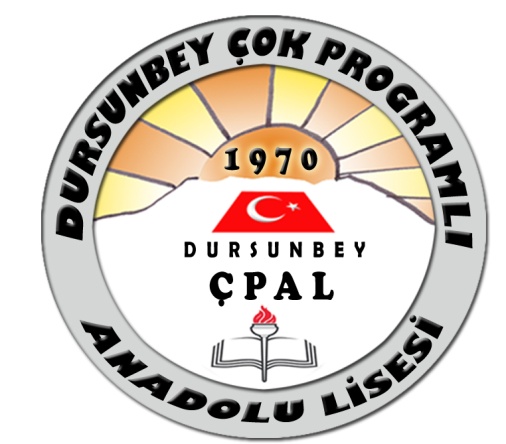 TerlikYüz Havlusu, Bornoz veya Banyo Havlusu - 1 AdetEşofman Takımı-1 AdetDiş Macunu, Diş Fırçası, Tırnak Makası – 1 AdetŞampuan,SabunElbise Askısı –En Az 5 AdetYeteri Kadar Sivil Kıyafet,İç Çamaşırı ve ÇorapOkul Kıyafeti Mutlaka UyulacakGetirilmeyecek MalzemelerKesinlikle ihtiyaç fazlası eşya (Kıyafet, Ayakkabı vb.) getirilmeyecektir.Ayrıca elektrikli ısıtıcı, ütü getirilmeyecektir.Her Türlü Kesici,Delici AletLaptopYiyecek ve İçecek MalzemeleriSigara,Her Türlü İlaçÖğrencininAdı SoyadıÖğrencininOkulu ve  NoÖğrencininSınıfıÖğrencininEvci İzin Sıklığı
(O) Her Hafta                            (O) İki Hafta                                  (O) Dört Hafta                                        (O) Uzun Tatillerde                   (O) Diğer (İstediğinde)                  (O) Evci izni verilmesin
(O) Her Hafta                            (O) İki Hafta                                  (O) Dört Hafta                                        (O) Uzun Tatillerde                   (O) Diğer (İstediğinde)                  (O) Evci izni verilmesinÖğrencininEvci Dönüş Günü(O) Okulun başlayacağın bir önceki günü akşam yemeği saati
(O) Okulun başlayacağı günün sabahı(O) Okulun başlayacağın bir önceki günü akşam yemeği saati
(O) Okulun başlayacağı günün sabahıÖğrencininÇarşı İzin Durumu(O)   Hafta içi öğle arası, ders çıkışı ve hafta sonu (O)    Çarşı İzni verilmesin(O)   Hafta içi öğle arası, ders çıkışı ve hafta sonu (O)    Çarşı İzni verilmesinEvci Çıkacak Velisinin ve Ziyaret Edebilecek yakınlarının ListesiAdı SoyadıEvci Çıkacak Velisinin ve Ziyaret Edebilecek yakınlarının ListesiYakınlığıEvci Çıkacak Velisinin ve Ziyaret Edebilecek yakınlarının ListesiEvci İzin adresleri1)1)Evci Çıkacak Velisinin ve Ziyaret Edebilecek yakınlarının ListesiEvci İzin adresleriEvci Çıkacak Velisinin ve Ziyaret Edebilecek yakınlarının ListesiEv   TelefonuEvci Çıkacak Velisinin ve Ziyaret Edebilecek yakınlarının ListesiCep TelefonuEvci Çıkacak Velisinin ve Ziyaret Edebilecek yakınlarının ListesiZiyaret Edebilecek Kişilerin (Vukuatlı Nüfus ayıt Örneği Dışındakiler)Adı Soyadı ve YakınlığıEvci Çıkacak Velisinin ve Ziyaret Edebilecek yakınlarının ListesiZiyaret Edebilecek Kişilerin (Vukuatlı Nüfus ayıt Örneği Dışındakiler)AdresiEvci Çıkacak Velisinin ve Ziyaret Edebilecek yakınlarının ListesiZiyaret Edebilecek Kişilerin (Vukuatlı Nüfus ayıt Örneği Dışındakiler)TelefonÖ Ğ R E N C İ    V E L İ S İ N İ NÖ Ğ R E N C İ    V E L İ S İ N İ NAdı Soyadı:Öğrenciye yakınlık derecesi:İşi ve iş yeri:Geliri: (Serbest meslek sahibi ise; vergi dairesinin adı, adresi ve hesap numarası belirtilen, basit yada gerçek usulde vergiye bağlı olan mükelleflerin bir önceki yıla ait gelir vergisi matrahını gösteren belge. Ücretli veya maaşlı çalışıyor ise; muhasebe birimi veya ilgili kişi, kurum ve kuruluşlardan alınacak aylar itibariyle bir önceki yıla ait 12 aylık toplam gelirini  gösteren belge. Gelirin 12 ayı bulmaması hâlinde son aylık geliri esas alınarak 12 ay üzerinden yıllık hesaplanacaktır.)Eşi çalışıyor ise kazancı: (Vergi dairesi, muhasebe birimi veya ilgili kişi, kurum ve kuruluşlardan alınacak aylar itibariyle bir önceki yıla ait 12 aylık toplam gelirini gösteren belge. Gelirin 12 ayı bulmaması hâlinde son aylık geliri esas alınarak 12 ay üzerinden yıllık hesaplanacaktır.)Diğer Gelirler:Ailenin net yıllık gelir toplamı: (Veli ile eşinin gelirleri toplamı)Aile reisinin bakmakla yükümlü olduğu fertlerin adı-soya dı ve yakınlık dereceleri :(Aile nüfus kayıt örneği, velinin ve çalışıyorsa eşinin bakmak la yükümlü olduğu anne ve  babası ile ilgili tedavi yardımı beyannamesi, varsa diğer bakmakla yükümlü olduğu şahıslarla ilgili mahkeme kararı örneği.)Ailenin net yıllık gelir toplamının fert başına düşen yıllık tutarı: (Ailenin net yıllık toplam geliri, ailedeki fert sayısına bölünerek hesaplama yapılacaktır.)ÖDEME AYI/YILISON ÖDEME TARİHİÖDENECEK AYLIK TOPLAM TUTARTAKSİT SAYISI......  2021Pansiyona kayıt olduğu gün 1130 TL1. TaksitKasım 202101-10 Kasım 20211130 TL2. TaksitOcak 20211-10 Ocak 20212022 BÜTÇESİNDE BELİLENECEK- TL3. TaksitMart 20211-10 Mart 20212022 BÜTÇESİNDE BELİRLENECEK-TL4. Taksit YILLIK TOPLAM 4 bin 520 TL (2021 yılı için)